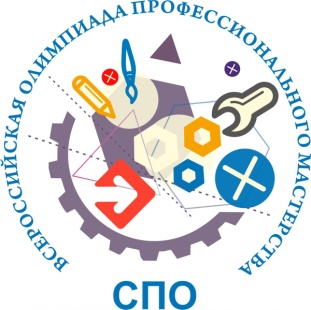 Деловая программа регионального этапаВсероссийской олимпиады профессионального мастерствапо укрупненной группе специальностей 44.00.00 «Образование и педагогические науки»Деловая программа регионального этапаВсероссийской олимпиады профессионального мастерствапо укрупненной группе специальностей 44.00.00 «Образование и педагогические науки» Программа «Психолого-педагогического сопровождения студентов при подготовке их к участию в олимпиадах профессионального мастерства»Участниками сессии являются:Представители органов исполнительной власти субъектаСтратегические партнерыСпециалисты отраслиПедагогические работникиСтудентыВ качестве экспертов работают:  К.п.н., доцент, заместитель директора по УВР МБОУ СОШ № 4 г.о. Серпухов, старший преподаватель    кафедры, Московского гуманитарного института - Литвинова Татьяна Владимировна  Заведующий МДОУ – детский сад № 44 «Колокольчик» г.о. Серпухов – Голубцова Лариса Викторовна  Директор МБОУ СОШ № 17 г.о. Серпухов – Ажищев Роман ВалерьевичДеловая программа регионального этапаВсероссийской олимпиады профессионального мастерствапо укрупненной группе специальностей 44.00.00 «Образование и педагогические науки»I день Регионального этапа Всероссийской олимпиадыВопросы для обсуждения:1)Лучшие практики реализации программы подготовки участников Всероссийской олимпиады по специальностям укрупненной группы специальностей 44.00.00 «Образование и педагогические науки» в г.о. Серпухов с посещением открытых занятий СОШ ГАПОУ МО «Губернский колледж» (детский сад, начальная школа);Участники дискуссииЗаместители	директоров	образовательных	организаций,	методисты,	председателипредметно-цикловых комиссий, заведующие отделениями2)Профессиональная	компетентность	преподавателя	как	условие	успешной	подготовки студентов к участию в региональном этапе Всероссийской олимпиады;3) Экскурсия по вечернему Серпухову УчастникиПредставители ГАПОУ МО «Губернский колледж», конкурсанты, члены жюри